Teacher Name:	Lillie                                                    Student Name: __________________________Class:	CP/NGSS Chemistry						Period:	Period 1, 2, 3, 6Assignment:	Assignment Week 5Due:	Friday, 5/22.  ***Not Collected***Stoichiometry (mole to mole ratios and simple one step problems)General Instructions:Please do the activities for each day as indicated.  You will work the problems on separate sheets of paper as necessary that you will attach to the completed packet that you submit.  Be sure your name is on all sheets of paper. Follow your individual teachers’ instructions for turning in workSubmitted Work:Reading notes from section 12.1 & 12.2Completed practice problems and section assignments belowQuestions:Please send email as you have questions and/or attend virtual office hours.Answers to problems problems can be found in “appendix E” at the back of your bookExamples and set ups (how to show your work)Mole ratios from a balanced equationGiven the following equation: 2C4H10 + 13O2  8CO2 + 10H2O, show what the following molar ratios should be.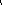 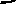 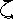 C4H10 and O2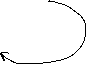 C4H10 and CO2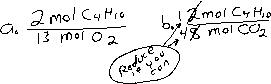 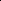 C4H10 and H2O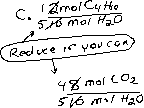  O2 and CO2O2 and H2OCO2 and H2O
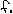 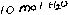 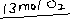 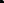 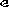 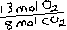 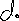 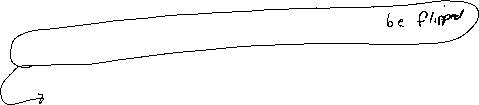 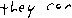 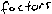 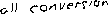 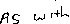 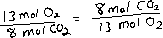 Mole to mole conversion from a balanced equationGiven the following BALANCED equation: 2KClO3  2KCl + 3O2How many moles of O2 can be produced by letting 12.00 moles of KClO3 react?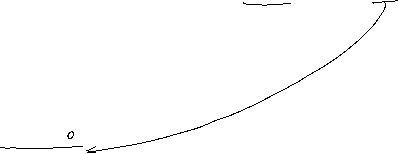 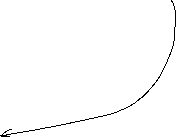 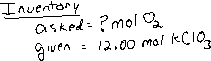 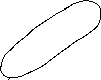 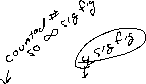 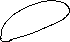 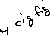 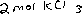 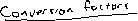 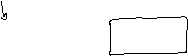 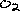 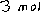 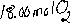 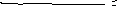 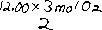 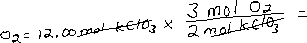 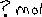 Grams to grams conversion from a balanced equation (will require 2 steps and molar masses)Given the following equation: 2K + Cl2  2KClHow many grams of KCl is produced from 2.50 g of K and excess Cl2. 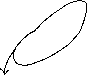 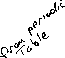 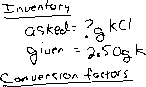 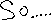 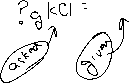 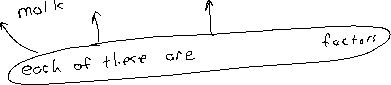 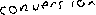 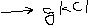 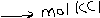 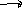 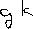 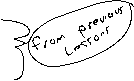 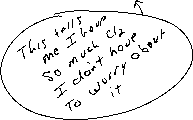 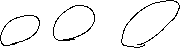 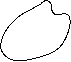 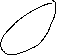 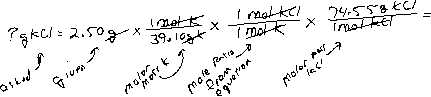 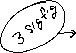 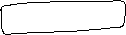 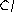 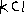 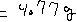 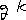 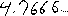 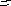 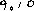 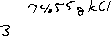 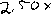 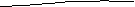 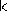 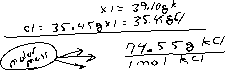 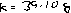 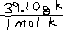 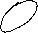 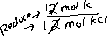 DateActivityMonday (5/4)Read Section 12.1Take reading notes.Be able to work through all sample problems.Tuesday (5/5)Read Section 12.2Take reading notes.Be able to work through all sample problems.Wednesday (5/6)Practice Problems 11 & 12 (page 360 of text) show all of your workThursday (5/7)Practice Problems 13 & 14 (page 361 of text) show all of your workFriday (5/8)Practice Problems 15 & 16 (page 364 of text) show all of your work